Thông tin cá nhân:Họ và tên:………………………………………………. Giới tính: Nam      Nữ Ngày sinh:……………………………………………….Hộ chiếu:……………………………………………….. Đã có      Chưa có (Nếu có)   Số hộ chiếu:………………………………….                 Ngày cấp:…………………         Ngày hết hạn:…………………….	      Nơi cấp:………………………………………………………………Thông tin liên hệ:Địa chỉ tại Việt Nam:............................................................................................................……………………………………………………………………………………………...Điện thoại:……………………………   Di động:……………………………...Email:……………………………………………………………………………Người liên hệ khi cần:…………................................................... Quan hệ:………………Địa chỉ:……………………………………………………………………………………..Điện thoại/Di động:………………………………………………………………………...Thông tin học tập:Lớp:………………… Khoa:…………………… Chuyên ngành:………………...............Điểm TB:………………………………………………………………………..Trình độ ngoại ngữ:Đăng ký chương trình trao đổi sinh viên:Nguyện vọng 1:Chương trình:………………………………………………………………………………(Tên chương trình ngắn hạn/Tên chương trình đào tạo) Trường tiếp nhận:…………………………………………………………………………..Quốc gia:……………………...... Thời gian học dự kiến:…................................................Nguyện vọng 2 (nếu có):Chương trình:………………………………………………………………………………(Tên chương trình ngắn hạn/Tên chương trình đào tạo) Trường tiếp nhận:…………………………………………………………………………..Quốc gia:……………………...... Thời gian học dự kiến:…................................................Nguyện vọng 3 (nếu có):Chương trình:………………………………………………………………………………(Tên chương trình ngắn hạn/Tên chương trình đào tạo) Trường tiếp nhận:…………………………………………………………………………..Quốc gia:……………………...... Thời gian học dự kiến:…................................................Thông tin thêm:Tình trạng sức khỏe:………………………………………………………………………..Đã từng đi nước ngoài chưa?             Chưa                   Rồi Em xin cam đoan các thông tin trên là hoàn toàn đúng sự thật. Em xin chịu trách nhiệm về những thông tin trong đơn này.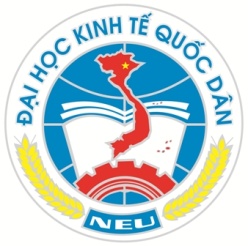 TRƯỜNG ĐH KINH TẾ QUỐC DÂNPHÒNG HỢP TÁC QUỐC TẾĐƠN ĐĂNG KÝ CHƯƠNG TRÌNH TRAO ĐỔI SINH VIÊNNgoại ngữTrình độTrình độTrình độBằng cấp (nếu có)………………..Cơ bản Trung cấp Cao cấp ………………..Cơ bản Trung cấp Cao cấp ………………..Cơ bản Trung cấp Cao cấp Ngày…….. tháng …… năm(ký và ghi rõ họ tên)